Comité permanent du droit d’auteur et des droits connexesTrente-septième sessionGenève, 26 – 30 novembre 2018Proposition de la délégation de l’ArgentineÉtablie par la délégation de l’ArgentineCompte tenu des délibérations tenues à la trente-sixième session du SCCR, nous proposons que les transmissions différées soient classées uniquement en : i) transmissions différées équivalentes et ii) autres transmissions différées.Les transmissions différées équivalentes s’entendent des transmissions radiodiffusées par un organisme de radiodiffusion qui correspondent à ses émissions linéaires et sont à la disposition du public pendant un nombre limité de semaines ou de mois, notamment les rediffusions en ligne, les services de rattrapage sur demande et les avant-premières.Compte tenu de ce qui précède, nous proposons d’apporter les modifications suivantes à la partie B du document SCCR/36/6.DéfinitionsModifier la définition de l’alinéa h) “transmission différée équivalente” comme suit :h) “transmission différée équivalente”, les transmissions différées radiodiffusées par un organisme de radiodiffusion qui correspondent à ses transmissions linéaires et ne sont à la disposition du public que pendant un nombre limité de semaines ou de mois.Supprimer les définitions i) “transmission différée étroitement liée” et j) “transmission différée non liée”.Objet de la protection (Variante B)Modifier le paragraphe 4) comme suit :i)	Les organismes de radiodiffusion peuvent jouir d’une protection pour toute autre transmission différée.ii)	Une partie contractante peut prévoir qu’un organisme de radiodiffusion d’une autre partie contractante jouit du droit énoncé au sous-alinéa i) uniquement si la législation du pays de cet autre organisme de radiodiffusion prévoit une protection comparable.Supprimer le paragraphe 3) et le paragraphe 4), tel que modifié ci-dessus, devient le nouveau paragraphe 3).[Fin du document]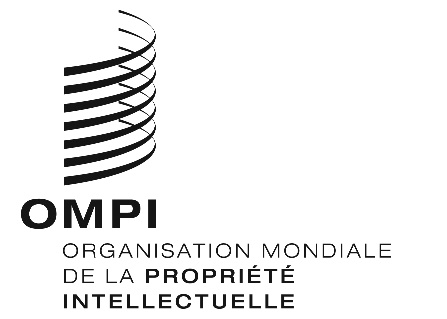 FSCCR/37/2 SCCR/37/2 SCCR/37/2 ORIGINAL : anglais ORIGINAL : anglais ORIGINAL : anglais DATE : 19 septembre 2018 DATE : 19 septembre 2018 DATE : 19 septembre 2018 